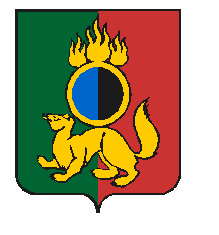 АДМИНИСТРАЦИЯ ГОРОДСКОГО ОКРУГА ПЕРВОУРАЛЬСКПОСТАНОВЛЕНИЕг. ПервоуральскО внесении изменений в постановление Администрации городского округа Первоуральск № 228 от 11 февраля            2021 года «Об утверждении комплексной программы «Укрепление общественного здоровья» населения городского округа Первоуральск              на 2021–2024 годы»Во исполнение пункта 5.3. раздела II Протокола заседания Правительства Свердловской области № 39 от 07 ноября 2023 года, руководствуясь Уставом городского округа Первоуральск, Администрация городского округа ПервоуральскПОСТАНОВЛЯЕТ:1. Внести изменения постановление Администрации городского округа Первоуральск  № 228 от 11 февраля 2021 года «Об утверждении комплексной программы «Укрепление общественного здоровья» населения городского округа Первоуральск              на 2021–2024 годы»:1.1. Изложить в новой редакции приложение № 2 показатели комплексной программы «Укрепление общественного здоровья» населения городского округа Первоуральск на 2021–2024 годы, утвержденные постановлением Администрации городского округа Первоуральск № 228 от 11 февраля 2021 года (приложение 1).1.2. Изложить в новой редакции приложение № 3  план мероприятий комплексной программы «Укрепление общественного здоровья» населения городского округа Первоуральск на 2021–2024 годы, утвержденный постановлением Администрации городского округа Первоуральск № 228 от 11 февраля 2021 года (приложение 2).2. Разместить настоящее постановление на сайте городского округа Первоуральск.3. Контроль за исполнением настоящего постановления возложить на заместителя Главы городского округа Первоуральск по управлению социальной сферой                              Л.В. Васильеву. И.о. Главы городского округа Первоуральск,заместитель Главы городского округа Первоуральск по финансово–экономической политике                                                       М.Ю. Ярославцева                                            13.11.2023№2959